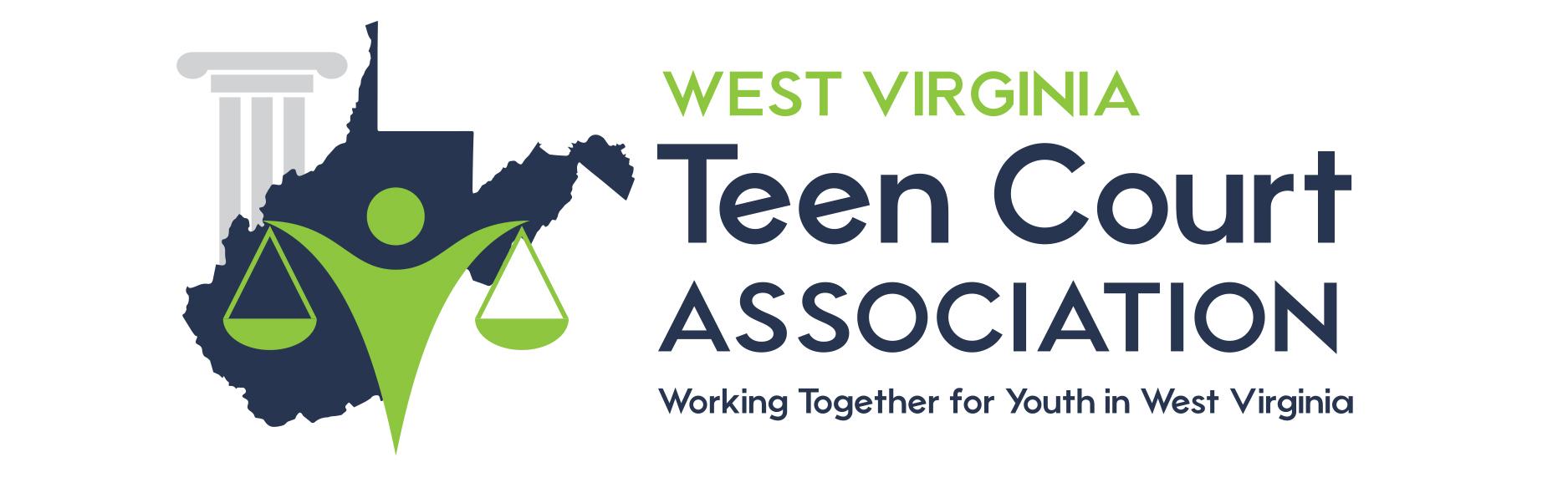 DIVERSION NOTICE This is to notify you that the following juvenile was a participant of WV Teen Court. He/she has completed all Teen Court requirements and the case has been closed. _________________________________	_________________________NAME	DATE OF BIRTH_____________________________	_____________________________PROBATION FILE NUMBER 	TEEN COURT CASE NUMBER__________________________________________________________________________________________________________________________TEEN COURT SENTENCE_____________________________			_________________________DATE CASE REFERRED	DATE SENTENCE COMPLETEDRecidivism Rate Tracking:In the event that this juvenile commits another offense, please fill out the bottom and return to WV Teen Court by mail or fax.  ________________________________	________________________NEW OFFENSE					DATE OF NEW CITATION NOTES: ________________________________________________________________________________________________________________________________________________________________________________